INVENTORYTraffic light at the Route 122/26 intersectionEncourage/attract public transport optionsContinue to support hiking trails, and ATV/Snowmobile trailsIntroductionThe location of transportation routes is important to Poland’s and the region's development patterns and overall economic well-being.  Poland’s transportation system consists of state, local and private roads, bridges, as well as bicycle, pedestrian, snowmobile, ATV, transit, and rail systems.  This multimodal system is extremely important to existing and future development characteristics, both at the local and regional levels.Highway ClassificationsThe Maine Department of Transportation (MaineDOT) has classified highways based on functions within Poland as Arterial, Collector or Local.  There are 14.15 miles of Arterial highways in Poland. Poland has 17.53 miles of Collector highway, and 55.63 miles of Local roads.  Brief definitions of the highway functional classifications, as used by MaineDOT, are as follows:Arterial Highways:  The most important travel routes in the state.  These roads carry high speed, long distance traffic and attract a significant amount of federal funding.  The state is responsible for road repair, resurfacing and winter maintenance on Arterial highways.  Mechanic Falls Road (Route 11/121), Bakerstown Road (Route 11), and Maine Street (Route 26) are Arterial Highways.Collector Highways:  These routes collect and distribute traffic from and to the arterial routes serving places of lower population densities, and they are somewhat removed from main travel routes.  Spring Water Road (Route 122) is the only Major Collector Highway in Poland.  Megquier Hill Road and White Oak Hill Road are Minor Collector Highways.  Typically the State is responsible for road repair and resurfacing on all state roads.  However, the state is only responsible for the winter maintenance responsibility of state roads in nonurban areas.Local Roads:  Local roads are designed primarily to serve adjacent land areas and usually carry low volumes of traffic.  The town is responsible for both summer and winter maintenance of local roads.Public Road ConditionsThe following table shows the road inventory data provided by the town of Poland (roads highlighted in yellow are private roads):Examination of local highway conditions is important for several reasons.  Road conditions can help direct future development and suggest the need for capital expenditures for reconstruction.  Poland uses the Road Surface Management System (RSMS) to inventory and determine the physical condition of local roads.  The following tables show the RSMS public road inventory data for Poland: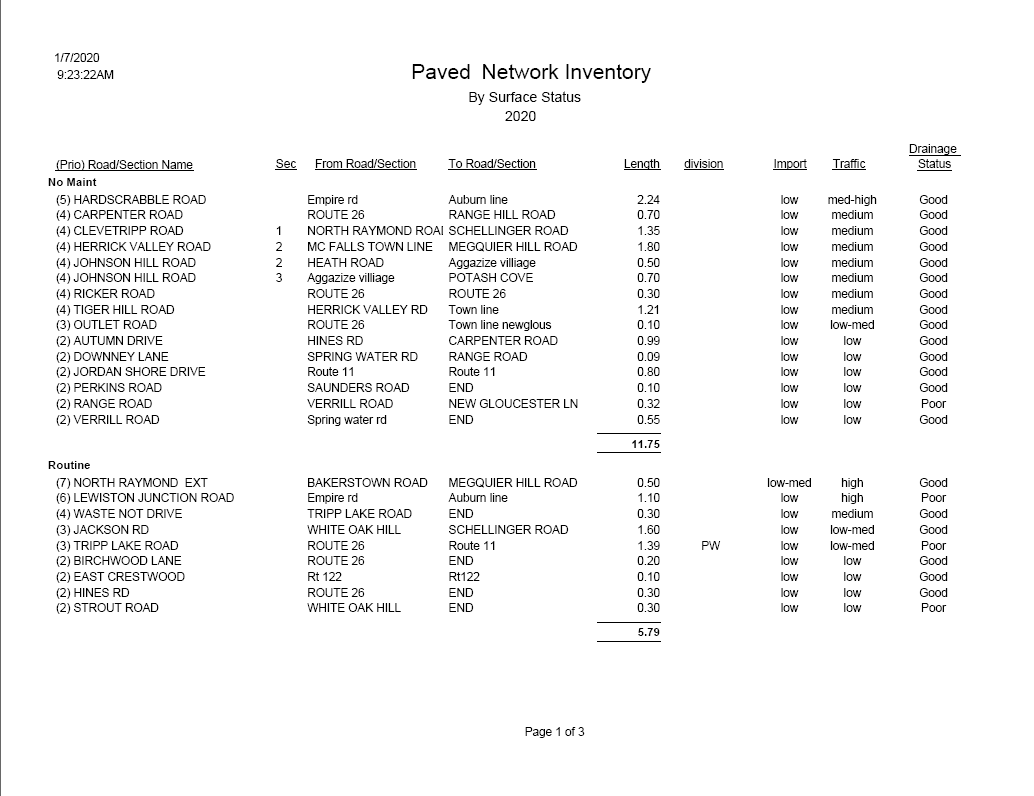 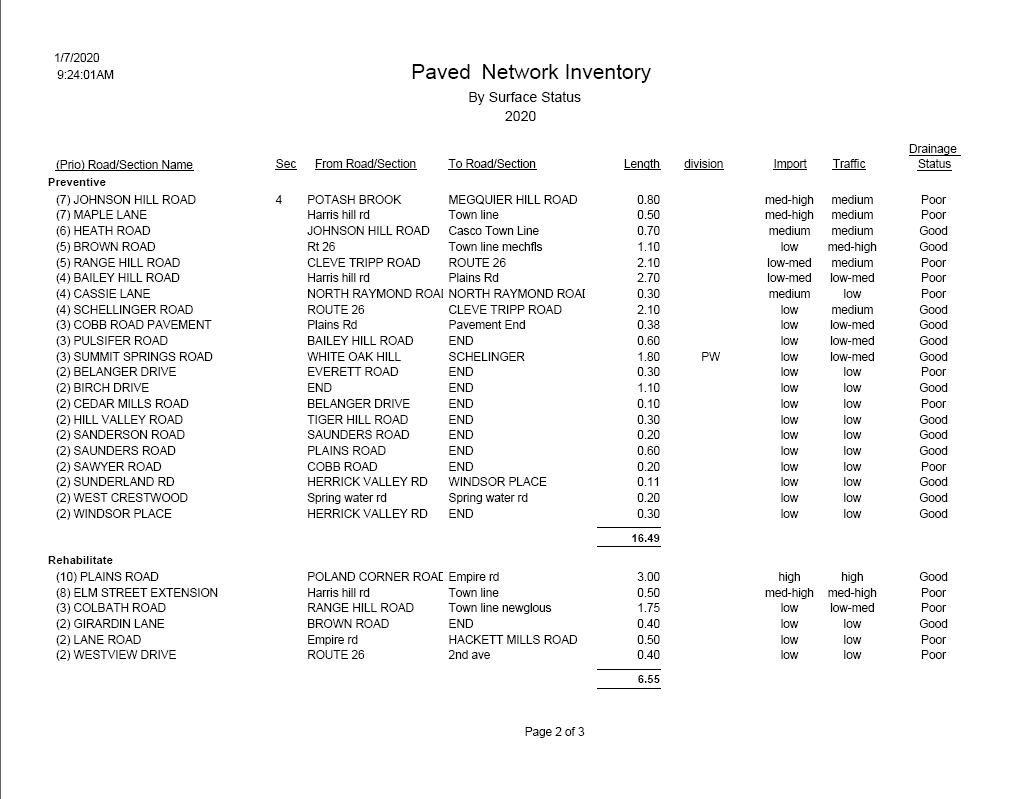 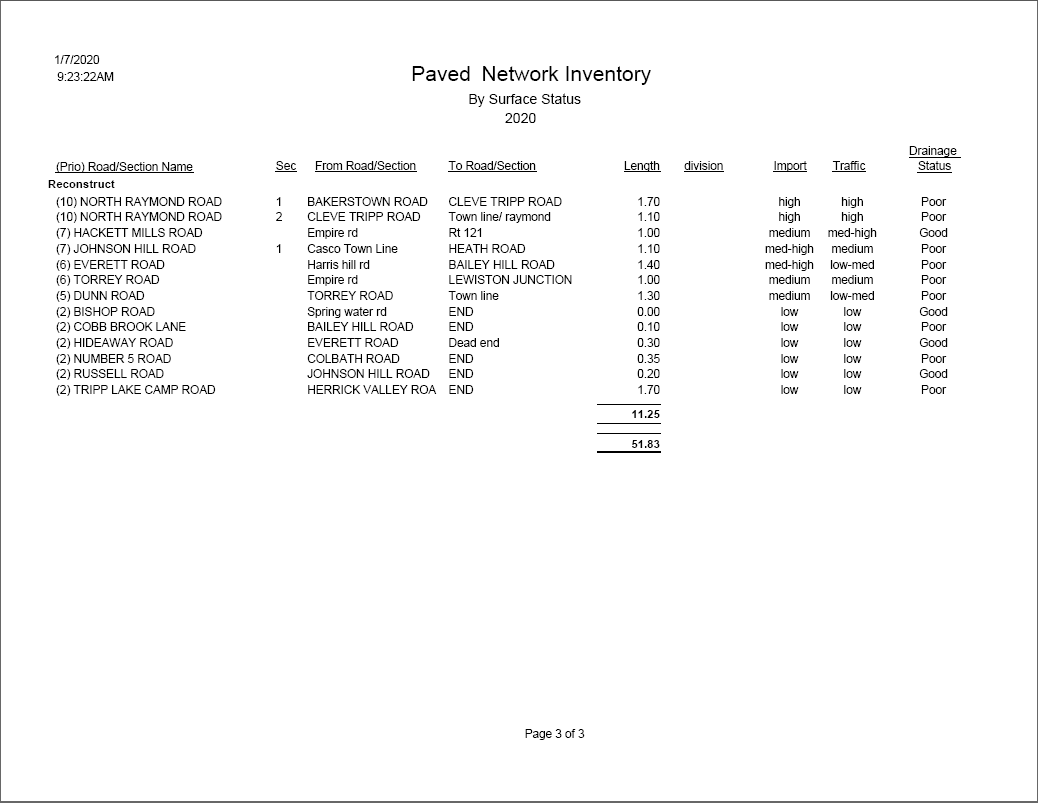 The following tables shows the RSMS Road Importance Analysis for public roads in Poland: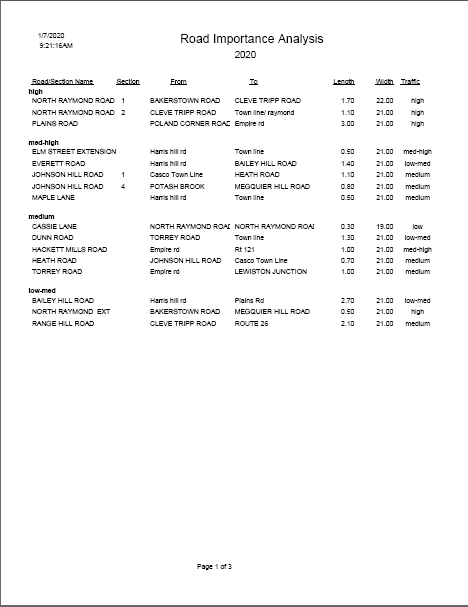 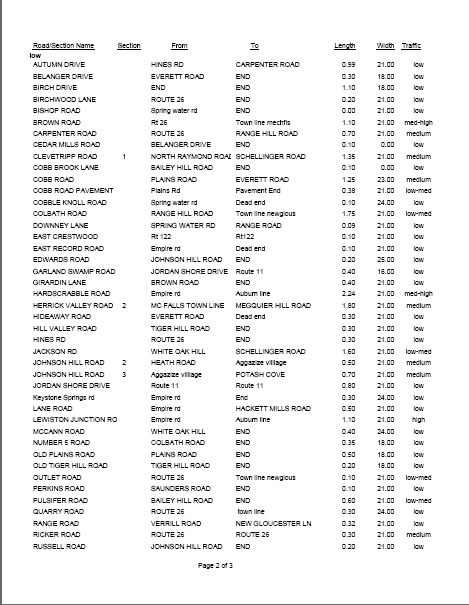 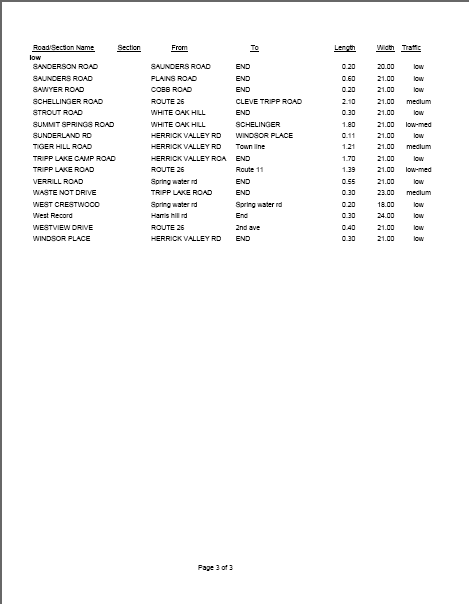 Highway/Road CapacitiesMaineDOT maintains traffic volume data for selected roads in Poland.  Typically, these counts are done every three years.  However, data may not be available at all locations every three years because data collection points can change over time.BridgesThere are eight publicly owned bridges in Poland.  Three of these bridges are owned and maintained by the town:  Potash Bridge, Range Pond Bridge, and Adams Bridge.  Eight of these bridges are owned by the state and maintained by MaineDOT:  Manley Burnham, Lower Range Outlet Bridge, Middle Range Bridge, Minot Corner Bridge, and Hackett Mills Bridge. The bridge inventory and classification system of public bridges in Poland has been established by MaineDOT.  The following information has been provided by MaineDOT:MaineDOT defines the Federal Sufficiency Rating of a bridge as “a numeric indicator of the overall value of the sufficiency of the bridge.  A rating will be from 0 to 100 (100=best, 0=worst).  Federal Sufficiency Rating is computed with a federally supplied formula using an array of condition and inventory data.  The formula is used to identify bridges eligible for federal funding.  Federal sufficiency rating includes both structural deficiencies as well as functional obsolescence.  This rating gives an overall value of the sufficiency of the bridge.  Since functional obsolescence (too narrow or low weight capacity) may account for a large portion of the rating, do not assume that a low sufficiency rating means the bridge could “fail”.The MaineDOT posts bridges that are in need of improvement.  Posting typically involves establishment of maximum weight limitations that can affect truck routing.  None of the public bridges in Poland have been posted with any restrictions.Crash DataThe Maine Department of Transportation (MDOT) maintains records of all reportable crashes involving at least $1,000 damage or personal injury.  A report entitled “Maine Accident Report Summary” provides information relating to the location and nature of motor vehicle crashes.  One element of the summary report is the identification of “Critical Rate Factor” (CRF), which is a statistical comparison to similar locations in the state.  Locations with CRFs of 1.0 or greater and with more than eight crashes within a three-year period are classified as “High Crash Locations” (HCLs).Based upon information provided by MaineDOT for the period January 1, 2016 to December 31, 2018, there were four HCL in Poland with a CRF greater than 1.00 and eight or more crashes.The intersection of Route 11, Route 26 and Winterbrook Road (a.k.a. Five Corners) was a HCL for decades, however after substantial investment to relocate Winterbrook Road south of the intersection and install a fully actuated traffic signal this is no longer a HCL.Overall, there were 100 crashes in Poland in 2019.  The following series of charts show details of those crashes according to a variety of characteristics (e.g. month/day of week, weather conditions, injuries, driver behaviors, etc.). The data source for these charts is MaineDOT.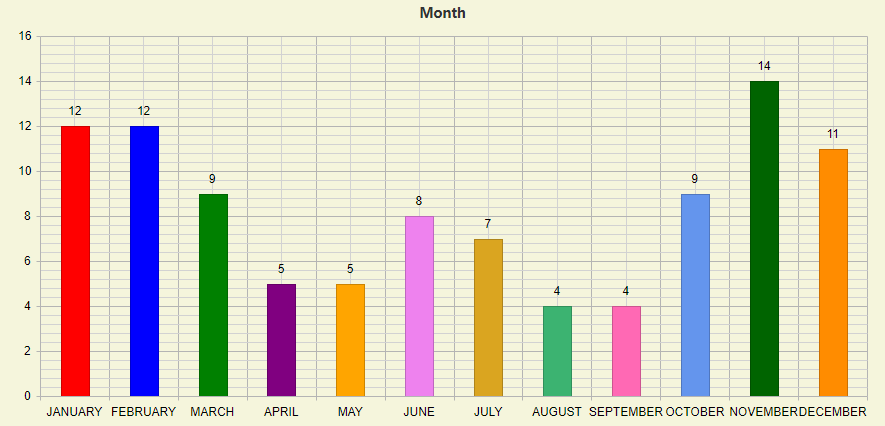 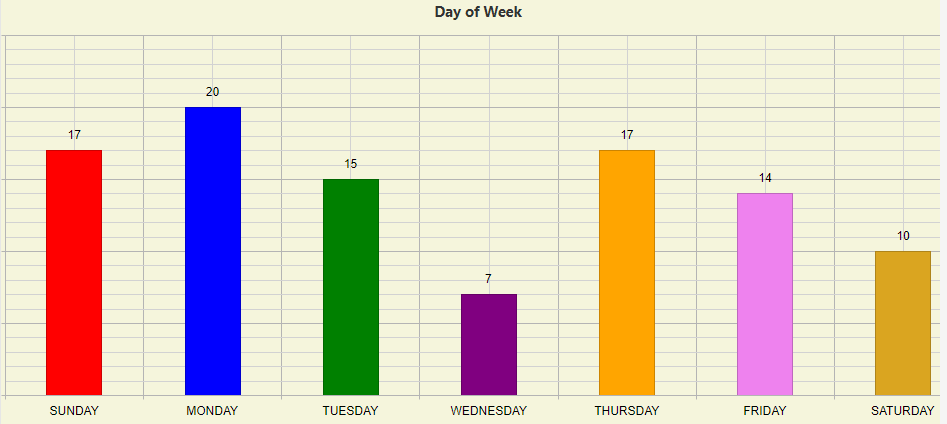 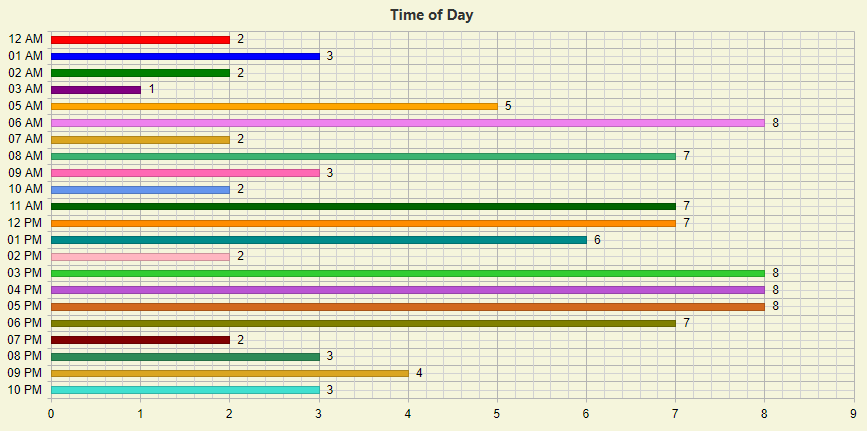 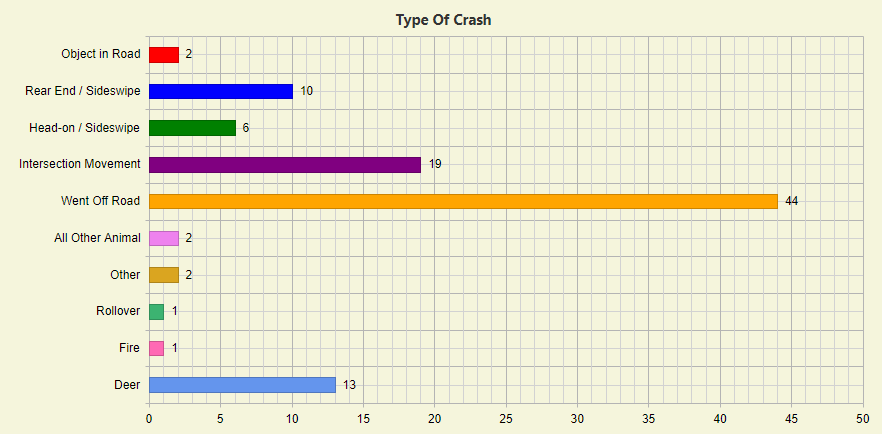 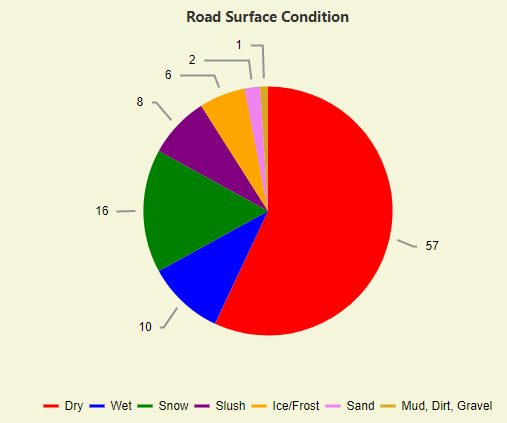 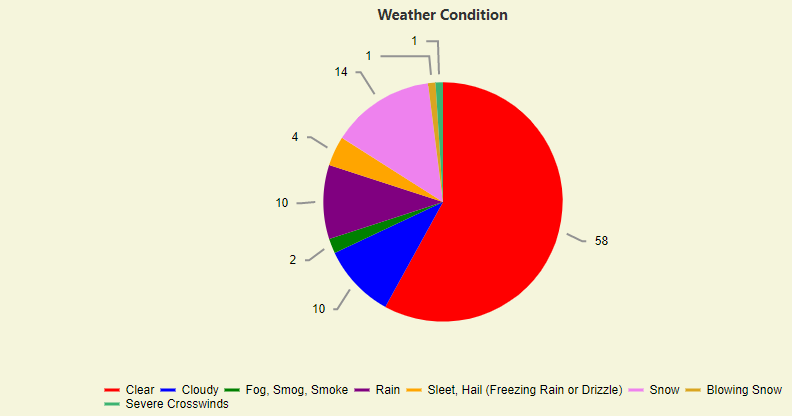 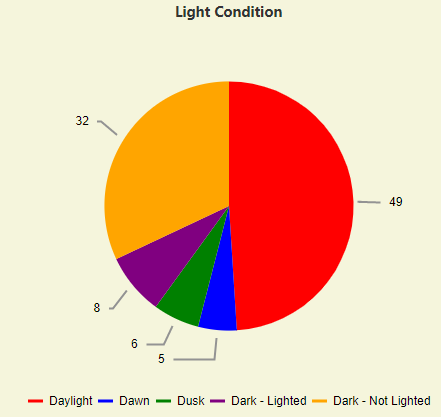 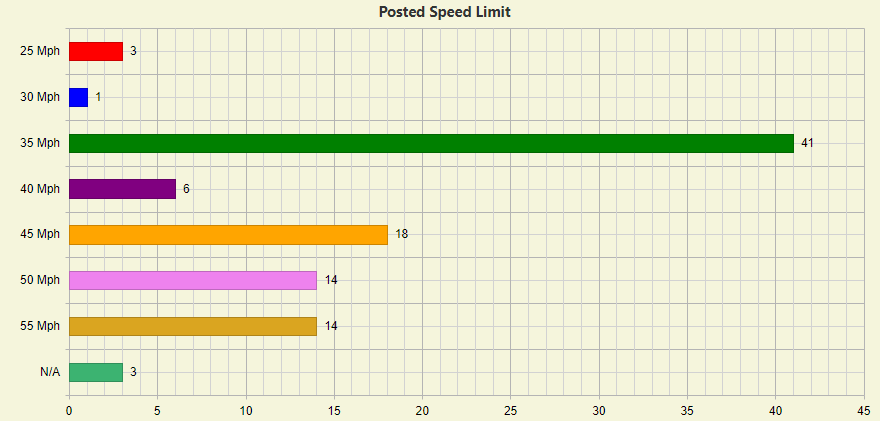   Note: Counts include all operators involved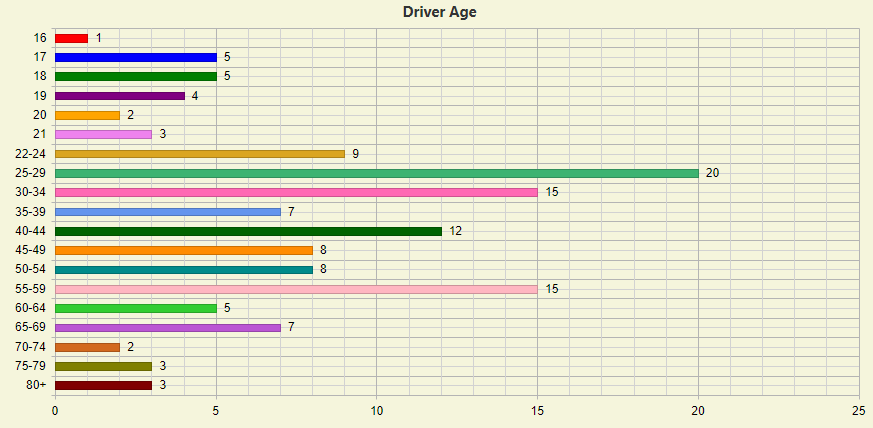 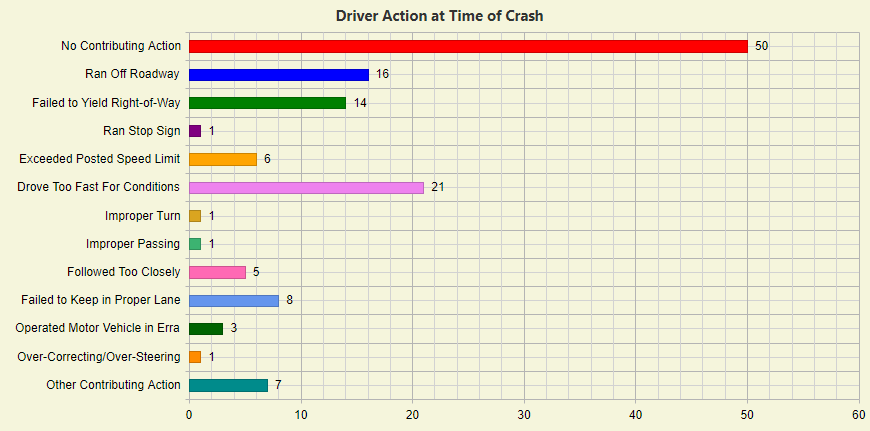 Note: Counts include all operators involved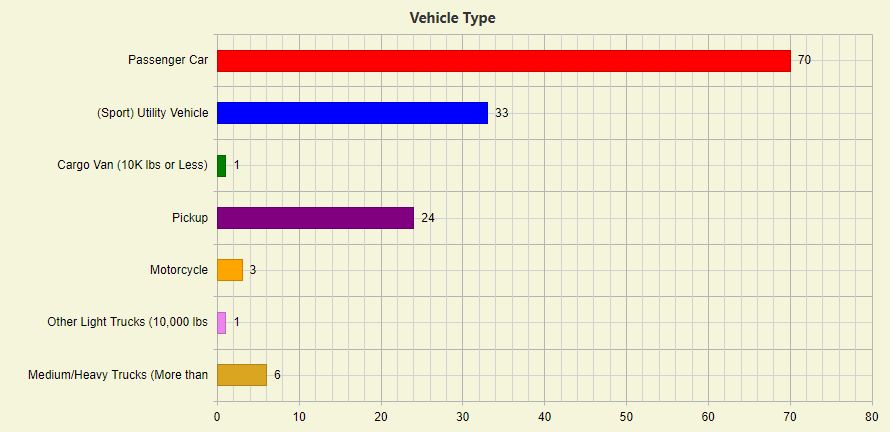 Note: Counts all vehicles involved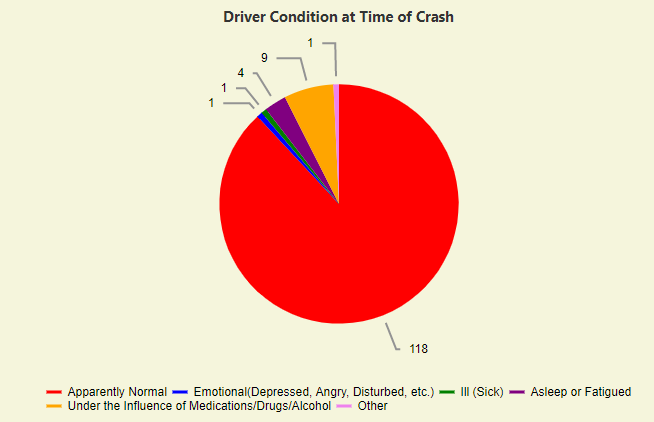 Note: Counts include all operators involved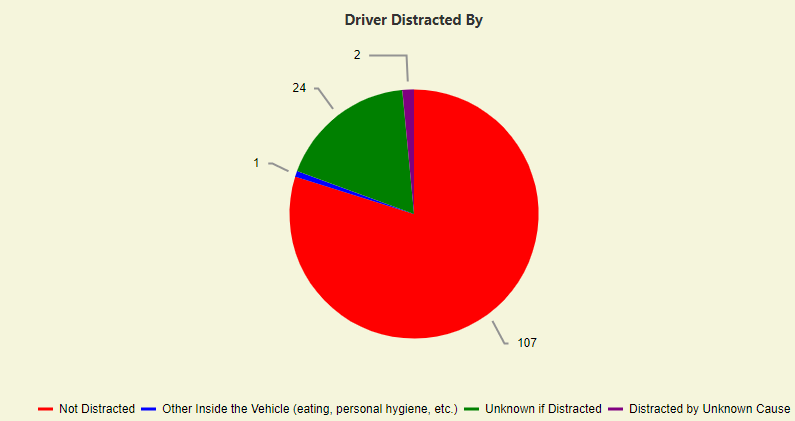 Note: Counts include all operators involved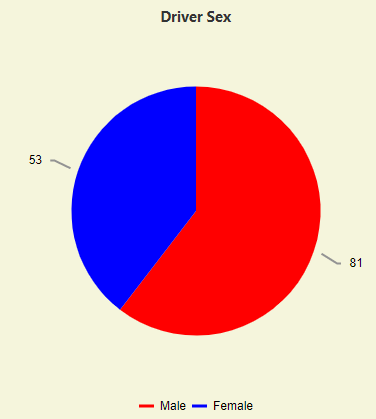 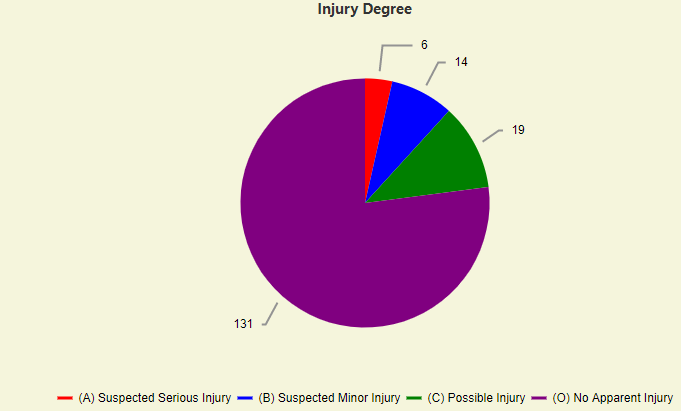 Note: Counts all individuals involved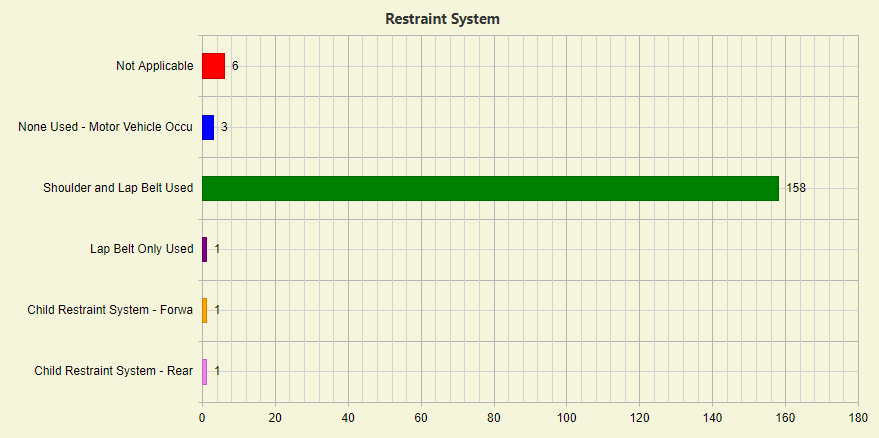 Note: Counts all individuals involvedOther safety issues of concern to the town include the traveling speeds on Route 26 at the Megquier Hill Road and North Raymond Road intersections and conflicts between motor vehicles and off-road vehicles on this section of Route 26, and conflicts at the intersection of Route 26 with Route 122 and Carpenter Road.  The town has added safety signs and pavement markings at the Route 26/Megquier Hill Road and Route 26/North Raymond Road intersections and continues to monitor conditions.  The MaineDOT will be investing in improvements to the Route 26/Route 122/Carpenter Road intersection to address known safety issues here, however this project has not been scheduled yet.Access ManagementIn 2000, the Maine legislature adopted LD 2550, An Act to Ensure Cost Effective & Safe Highways in Maine.  The purpose of this act is to assure the safety of the traveling public, protect highways against negative impacts on highway drainage systems, preserve mobility and productivity, and avoid long-term costs associated with constructing new highway capacity.  The act is intended to conserve state highway investment, enhance productivity, manage highway capacity, maintain rural arterial speed, promote safety and conserve air, water and land resources.The rules established as a result of this Act, apply to new or modified curb openings (driveways and entrances) on rural state and state-aid highways which have 5,000 average annual daily traffic (AADT) for at least 50% of its length.  The standards regulate corner clearances, drainage, driveway spacing, driveway widths, parking, shared driveways and sight distance.  The rules define certain arterial highways according to such characteristics as posted speeds, traffic volume, crash rates, etc.A “Mobility Arterial” is defined as a non-urban compact arterial that has a posted speed limit of 40 m.p.h. or more and is part of an arterial corridor located between urban compact areas or “service centers” that has 5,000 average annual daily traffic for at least 50% of its length.  Route 11 and Route 26 in Poland have been designated as Mobility Arterials.A “Retrograde Arterials” are mobility arterials where the access-related crash-per-mile rate exceeds the 1999 statewide average for arterials of the same posted speed limit.  In addition to meeting the standards for Mobility Arterials, mitigation measures are supposed to be required along Retrograde Arterials before new curb openings are be permitted by MaineDOT.  Portions of Route 11 and Route 26 in Poland have been designated as Retrograde Arterials.The rule has been amended numerous times by the Maine legislature since its original adoption and may not be as effective as originally intended.  To ensure that mobility (timely flow of traffic) is maintained on Poland’s roads, the town should consider adopting the state’s access management rules without allowing the breadth of waivers currently available by the state.Park & Ride FacilitiesThe town has a designated an area for vehicle parking at the town office to encourage commuters to share rides to work locations.There are no MaineDOT Park & Ride facilities in Poland. The closest MaineDOT Park & Ride lot is located in downtown Mechanic Falls.  Other MaineDOT Park and Ride facilities in the area include; Auburn I-95 Exit 75, near Turnpike entrance US 202 (this facility is co-located with a commercial bus service), Gray I-95 Exit 63, RT 202, and New Gloucester, Sabbathday Rd.The MaineDOT Park & Ride Program is designed to encourage commuter ridesharing across the state. Due to a number of factors, the following rules went into effect in November 2015:Trailers, or any vehicles longer than 24 feet, are prohibited in MaineDOT Park & Ride Lots;Parking for more than seven days is never allowed; andDuring snow season, November 1– April 30, users cannot leave their vehicles for more than 24 hours. MaineDOT must be able to clear and sand the lots for commuters and this cannot be accomplished if vehicles are parked for more than 24 hours.SidewalksPoland maintains approximately 2.1 miles of sidewalks along Maine Street, between the Five Corners intersection of Routes 11 and 26 at the Mechanic Falls townline and White Oak Hill Road, and approximately 0.2 miles of sidewalk on Ricker Road.  Poland’s crosswalks are in Good condition.  There are 7 crosswalks in Poland.  Most of the crosswalks in Poland are located at Five Corners.  There are four crosswalks on Maine Street between the Poland Regional High School baseball/softball fields and White Oak Hill Road.In 2018 and 2019, MaineDOT contracted with AVCOG to analyze each crosswalk in AVCOG’s three county region, including those in Poland, to determine the degree of compliance with the Americans With Disabilities Act (ADA).  Five of the fourteen curb ramps in Poland were found to be in compliance with the ADA.  Four of the compliant curb ramps are on Bakerstown Road at Five Corners and the fifth compliant curb ramp is at the newest crosswalk on Maine Street across from the Poland Regional High School baseball/softball fields.  The MaineDOT will be working to upgrade all non-compliant crosswalks, however, the implementation schedule has not been completed so there is no timeframe yet in which any of the non-compliant crosswalks will be brought into compliance.Multimodal RoutesOff-road, multimodal routes provide alternative ways to travel through, and within, town.  While these routes are sometimes considered to be for recreational use, they can be vital transportation corridors.  The town of Poland is fortunate to have hard-working volunteers who have the desire to work with municipal officials and neighboring communities to develop not only local trails but trails that provide connections to the broader regional networks.According to www.MaineTrailFinder.com, there are six trails networks in Poland, providing approximately 17 miles of off-road opportunities for the public. They are the Railroad Trail (connects Poland Community School to several recreation fields and the old railroad bed) the Heart of Poland Conservation Area Trails (a wooded network from Tripp Lake Road to the public library), Poland Spring Preservation Park (at Poland Spring Resort), Range Pond State Park trails, Range Pond State Park mountain bike trails, and the Bragdon Hill Conservation Area (a newly developed hiking trail that traverses a stream and continues to Bragdon Hill). There are no other dedicated bicycle routes or trails in Poland.Additionally, there are approximately 43 miles of snowmobile trails in Poland that connect to the regional ITS network as well as to adjacent municipal snowmobile trails.  The development of ATV trails in Poland is on-going and to date there is ATV access from Five Corners to Brown Road, access along the old railroad bed, and access from White Oak Hill Road to Schillenger Road.TransitPublic transportation in rural areas is an increasingly necessary but inherently expensive service for local (county or municipal) governments to provide.  Recent data indicates younger people are either unable to afford, or don’t want to own, a personal vehicle.  There are a significant number of adults who have no personal transportation or license to operate a vehicle. Additionally, seniors want to remain engaged, but do not want to drive or have surrendered their licenses.Western Maine Transportation Services (WMTS) is the designated regional transit provider for Androscoggin County.  WMTS provides “demand-response” curb-to-curb and “flex-route” hybrid scheduled/off-route curb-to-curb, transportation services to residents of Androscoggin, Franklin and Oxford Counties.  WMTS also provides commuter services in some areas.  Buses and vans operated by WMTS are open to the general public.Riders may use services provided by WMTS mostly as they would a personal vehicle, with the exception of limitations on the size, number and type of parcels allowed, and pets/animals being limited to small animals in carriers or trained service animals under control of the rider. The greatest number of rides provided by WMTS are to healthcare appointments followed by shopping, personal appointments (hair, banking, social service, legal, etc.), employment, higher education, entertainment, social and family engagements, and dining at restaurants and senior meal centers, during non-holiday weekdays.Since 2013, the rural transit environment has changed significantly with the MaineCare Non-Emergency Medical Transportation (NEMT) brokerage.  The brokerage has disrupted service coordination and funding (both loss of direct service reimbursements and loss of the associated local match).  Establishing the brokerage cost the state roughly 2/3 of its volunteer driver base and caused a loss in capacity and efficiency estimated, in some cases, to be between 20% and 25%, due to performance metrics which were imposed on transportation providers carrying MaineCare clients.WMTS presently serves Poland one day a week along with Mechanic Falls. WMTS will consider adding more service if demand and/or ridership supports it.  WMTS met with the Poland Economic Development Committee (EDC) in October of 2019.  It was noted there are likely people in Poland who would travel to Hannaford in Mechanic Falls and other locations, as well as to Auburn and Lewiston if the service could be provided.  The decentralized nature of the town was acknowledged by the EDC and conducting a survey was discussed. WMTS looks forward to resuming that conversation.  The numbers below are rides originating in Poland that were provided by WMTS.  The ridership data listed after 2013 was from the area of town nearest Auburn.Source:  Western Maine Transportation Services, Inc.The number of trips provided and demonstrated in the table above may not appropriately reflect the need or desire for rural public transportation in Poland.  Prior to the COVID-19 pandemic, WMTS was beginning to explore how to serve smaller outlying towns with scheduled weekly or monthly service to regional service centers.In April 2019, WMTS initiated the GreenLine Commuter Service, a daily commuter route between Farmington and Lewiston-Auburn with five trips per weekday.  In the summer of 2019, MaineDOT opened a park & ride lot at Brettun’s Variety on Route 4 in Livermore.  Brettun’s Variety is a bus stop on the GreenLine Commuter Service that is mid-way between Farmington and Lewiston-Auburn.  The GreenLine bus offers free on-board Wi-Fi, a bike rack in-season, and takes credit, debit and WMTS SmartCommute cards, as well as Apple, Samsung and Android Pay mobile apps for payment.  Exact change is also accepted.In  November 2019, WMTS initiated a new weekday service serving the River Valley region.  The GreenLine Connection is a connector commuter route between Rumford and Brettun’s Variety in Livermore, with stops in Mexico, Dixfield, Peru and Canton.  This service has not been widely promoted because it is still in its pilot phase of development.Other transportation services provided in the region include a few for-profit taxi and van operators which are utilized by LogistiCare, a non-emergency medical transportation broker. Commercial taxi operators providing general transportation, as opposed to those providing MaineCare rides, are not consistently available in most towns.  Community Concepts, Inc. provides contract and grant-based transportation, mostly to clinical appointments along with some MaineCare transportation.  None of these providers are considered to be “public transit” providers.Currently, ridesharing/ride-hailing (Uber, Lyft, etc.) services are, if available at all in rural areas of the state, generally, not reliable due to hours of availability and numbers of drivers who sign-up.  This is mostly due to the business model requiring a minimum population density greater than what typically exists in Western Maine communities in order to be profitable and sustainable for drivers.While there are community-based volunteer driver networks in some towns, they are not widespread. Community volunteer driving programs are not easy to start and can be difficult to maintain due mostly to the availability of drivers and possible liability exposure for drivers and sponsor organizations.Even with the available transportation options, the transportation needs of residents may not be able to be met without additional public or other transit services. RailThe St. Lawrence & Atlantic Rail (SLR) bisects Poland and is an active freight line.  In 2014, a $3.0 million reconstruction project of the former Rangeley Branch rail line was completed.  The project consisted of restoring approximately 6,600 linear feet of the former Rangeley Branch rail line while also adding approximately 400 linear feet of new track for a spur line leading from the midpoint of the mainline to an abutting commercial property, and an additional 1,500 linear foot double-ended siding for increased capacity.  The project provides additional rail access to land zoned for commercial and industrial development in Auburn and Poland while alleviating congestion on the existing SLR line serviced through the intermodal transportation facility on Lewiston Junction Road in Auburn.  Although the intermodal facility is not operating currently, the construction project represents new economic development opportunities for business growth in Poland.There are two at-grade rail crossings in Poland on Empire Road and Hackett Mills Road.  There are no known safety concerns at either of these rail crossings.In September 2013, the town of Poland adopted a Resolution endorsing the Androscoggin, Oxford & Coos Counties Corridor Coalition, which was formed by municipalities in Androscoggin and Oxford Counties and Coos County in New Hampshire for the purpose of identifying, exploring and implementing opportunities for regional collaboration in restoration of passenger rail for economic development.  The Coalition’s focus is the reestablishment of passenger rail service between Montreal and Boston via the St. Lawrence & Atlantic Rail line in Western Maine.  Poland staff remains active in participating in this coalition.AviationThere are no public airports in Poland.  The Lewiston/Auburn Municipal Airport approximately 6 miles away in Auburn.   The Oxford County Regional Airport is located approximately 8 miles away in Oxford.Regional Transportation PlansThe 2015 Androscoggin Valley Council of Governments Regional Strategic Transportation Investments Plan has identified the following projects which could provide opportunities for Poland:Upgrade Route 26 to current federal construction standards,Extend intercity passenger rail service from Portland to Montreal with stops in Auburn, Oxford Hills and Bethel.Connect local trail networks to regional systemsProvide bicycle-pedestrian infrastructure and facilities, where appropriate, as roads are upgradedMaineDOT PlansThe MaineDOT maintains several transportation plans including the Statewide Long-Range Transportation Plan, the Statewide Transportation Improvement Program and the capital/maintenance Work Plan. The Long-Range Transportation Plan is a 20-year policy-based transportation plan.  The Plan identifies MaineDOT's vision for the future and provides guidance and insight on the necessary strategies to meet the state’s transportation goals over the next 20-30 years.  MaineDOT has identified 8 key trends that are anticipated to impact transportation in the years ahead: Maine's aging population, labor market/industry, global trade/freight movement, urbanization/shifting population, tourism, technology, safety, and climate.The Statewide Transportation Improvement Program (STIP) is a four year, federally required, transportation capital improvement program.  The STIP identifies federal funding by year for scheduled transportation projects that may be receiving FHWA or FTA funding.  MaineDOT produces a STIP to meet the following principal requirements:  the State of Maine must show fiscal constraint by not scheduling more transportation projects for construction, per year, than it can reasonably expect to receive in funding, to certify that the State’s transportation program conforms to Federal air quality regulations, and to provide all interested parties a reasonable opportunity to comment on the proposed STIP.  The STIP includes capital projects identified in MaineDOT’s three year Work Plan.  The 2020-2023 STIP identifies only one capital projects in Poland: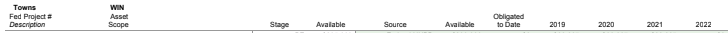 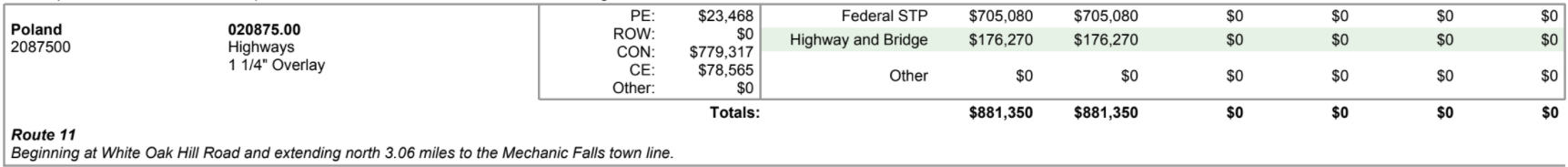 The Work Plan identifies capital and maintenance projects to be worked on over the next three calendar years, beginning with the present year.  This Plan is updated annually by MaineDOT.  The majority of the capital projects listed in the Work Plan are eligible for FHWA and FTA funding.  The MaineDOT 2020-202 Work Plan identifies the following project in Poland:GOALS, POLICIES & ACTION STRATEGIESIntroductionState goals that need to be addressedTown’s Goals/Policies/StrategiesTown of Poland Road SurveyTown of Poland Road SurveyROAD NAMESLOCATIONABRAMS LANE OFF JOHNSON HILL ROADAGASSIZ VILLAGE LANEOFF JOHNSON HILL ROADAGGREGATE ROADTOWN GARAGE TO MAINE STREETALEXANDER LANEOFF MAPLE LANEAMANDA CIRCLEOFF SPRING WATER ROADAMVET ROADOFF CLEVE TRIPP ROADAMY STREETBROOKDALE VILLLAGEANDREW STREETBROOKDALE VILLLAGEANN STREETBROOKDALE VILLLAGEAPPLE BLOSSOM DRIVEOFF POLAND CRNR ROADARTHUR'S WAYOFF LEWISTON JCT. ROADASH DRIVECOUNTRY VILLAGE TRLR PKASPEN WAYOFF WEST CRESTWOODAUCTION DRIVEOFF PLAINS ROADAUGUST STREETBROOKDALE VILLAGEAUTUMN DRIVEOFF CARPENTER ROADBACKWOOD DRIVEOFF EMPIRE ROADBAILEY HILL ROADOFF HARRIS HILL ROAD/PLAINS ROADBAKERSTOWN RDFIVE CORNERS TO CASCO T.L. (RTE 11)BALLFIELD ROADOFF FRONT AVENUE-EMPIRE GROVEBARK MULCH DRIVEOFF HARDSCRABBLE ROADBASS COVE LANEOFF HEATH ROADBEECHNUT LANEOFF AUTUMN DRIVE (CARPENTER ROAD end)BELANGER DRIVEOFF EVERETT ROADBELL LANEOFF MEGQUIER HILL ROADBERRY COURTCOUNTRY VILLAGE TRLR PKBILLFRED WAYOFF HARRICK VALLEY ROADBIRCH DRIVEOFF WESTVIEW DRIVEBIRCHWOOD LANE OFF MAINE STREET (RT 26)BISHOP ROADOFF SPRING WATER ROADBLACK DUCK LANEOFF CLEVE TRIPP ROADBLACK ISLAND ROADOFF KOHUT RD – OXFORDBLACKBERRY LANEOFF OSPREY COVE LANEBLACKCAT MOUNTAIN ROAD OFF CASSIE LANEBLUEBIRD DRIVEOFF DEERFIELD ROADBOIS LANEOFF CLEVE TRIPP ROADBOLDUC LANEOFF MEGQUIRE HILL ROADBOOT HILL ROADOFF MAPLE VIEW CIRCLEBRAGDON HILL ROADOFF SCHELLINGER ROADBRITTANYS WAYOFF HARDSCRABBLE ROADBROADWAY CIRCLEOFF FRONT AVENUE - EMPIRE GROVEBROOK DRIVEBROOKDALE VILLAGEBROWN ROADOFF MAINE STREET (RT 26)BUNTING LANEOFF MEGQUIRE HILL ROADCAMP FERNWOOD LANEOFF MEGQUIRE HILL ROADCARDINAL LANEOFF WALKER POINT ROADCARPENTER ROADOFF MAINE STREET  (RTE 26)CASSIE LANEOFF NORTH RAYMOND ROADCEDAR MILLS ROADOFF BELANGER DRIVECEMETERY ROADPOLAND SPRING COMPLEXCHABOT DRIVEOFF MECHANIC FALLS ROAD (was Pearl Place)CHERRY DRIVECNTRY VIL TRLR PKCHESTNUT DRIVECNTRY VIL TRLR PKCHICKADEE LANEOFF SCHELLINGER ROADCIMINO DRIVEOFF EMPIRE RD & SPRING WATER Rd IntersectionCLEVE TRIPP ROAD OFF SCHELLINGER ROAD CLIFF LANEOFF RUSSELL ROADCOBB BROOK LANEOFF BAILEY HILL ROADCOBB ROADOFF PLAINS ROADCOBBLE KNOLL ROADOFF SPRING WATER ROAD (RTE 122)COLBATH ROADOFF RANGE HILL ROADCOMPOST LANETRANSFER STATIONCONNOR LANEOFF MAINE STREET (RTE 26)COTE DRIVEBETWEEN DAVIS BROOK DRIVE & AMY DRIVECOTTAGE WAYOFF PRESERVATION WAY COVE VIEW PLACEOFF ISLAND COVE LANECRANBERRY LANEOFF AUTUMN DRIVE NEAR CARPENTER ROADDALE STREETBROOKDALE VILLAGEDAVIS BROOK DRIVEBROOKDALE VILLAGEDEER RUN LANEOFF JOHNSON HILL ROAD (OLD FL 27)DEERFIELD ROADACCESS FROM N. GLOUCESTER-COLBATH ROADDOE LANEOFF AUTUMN DRIVE NEAR CARPENTER ROADDOTEN LANE OFF EMPIRE ROADDOWNY LANE OFF SPRING WATER ROAD/RANGE ROADDUFF ROADOFF GIRARDIN LANEDUNN ROADOFF EMPIRE ROADEAST CRESTWOODOFF SPRING WATER ROADEAST RECORD ROADOFF EMPIRE ROAD (RECORD ROAD)EASY STREETOFF SCHELLINGER ROADECHO COVE LANEOFF CLEVE TRIPP ROADEDWARDS ROADOFF JOHNSON HILL ROADELM STREET EXTENSIONOFF POLAND CORNER ROADEMPIRE ROAD OFF SPRINGWATER ROADESTES WAYOFF SUMMIT SPRING ROADEVERETT ROADOFF HARRIS HILL ROADEVERGREEN DRIVEPOLAND TRLR PARKFELKER ROADOFF BROWN ROADFERNALD ROADOFF MEGQUIRE HILL ROADFIDDLEHEAD LANEOFF AUTUMN DR (CARPENTER ROAD end)FIELDSTONE ROAD OFF MEGQUIRE HILL ROADFIRST AVENUEOFF WESTVEW DRIVEFLORENCE LANEOFF JOHNSON HILL ROADFLYNT DRIVEOFF POLAND CORNER ROAD FOREST DRIVEOFF DAVIS BROOK DRIVE (Brookdale II)FOSTER ROADFROM LEWISTON JCT. RD TO HOTEL RD IN AUBURNFOURTH AVENUEOFF BIRCH DRIVEFOX RUN ROADOFF LANE ROADFRANK WAYOFF LANE ROADFRONT AVENUEEMPIRE GROVE CMPGNDGAGNE LANEOFF BAILEY HILL ROADGARLAND SWAMP ROADOFF BAKERSTOWN ROAD  (RTE 11)GARRETTS LANEOFF BAKERSTOWN ROAD (RTE 11)GIRARDIN LANEOFF BROWN ROADGLEN LANEOFF CLEVE TRIPP ROADGOSS WAYOFF HARRIS HILL ROADGREENWOOD DRIVEOFF HINES ROADGROVES LANEOFF MAINE STREET (RTE 26)HACKETT MILLS ROADOFF HARRIS HILL ROAD HALE ROADOFF TENNEY HILL ROAD, RAYMOND, MEHALF MOON LANEOFF MEGQUIRE HILL ROADHARDSCRABBLE ROADOFF EMPIRE ROADHARRIS HILL ROADOFF POLAND CORNER ROAD HART'S LANEOFF LANE ROADHARVEST DRIVEOFF AUTUMN DRIVEHASKELL LANEOFF BOLDUC LANEHEATH ROADJOHNSON HILL ROAD  TO CASCO T.LHEMLOCK LANEOFF  WESTVIEW DRIVEHERRICK VALLY ROADFROM WINTERBROOK RD TO MEGQUIRE HILL RDHICKORY WAYOFF EMPIRE ROADHIDEAWAY ROAD OFF EVERETT ROADHIGH VIEW DRIVE OFF MAINE STREET (RTE 26)HILL LANEOFF NORTH RAYMOND ROADHILL VALLEY ROADOFF TIGER HILL ROADHILT HOLLOWOFF MAINE STREETHINES ROADOFF MAINE STREET NEAR CARPENTER ROADHOLMES DRIVEOFF HARRIS HILL ROADHOPE SPRINGS ROADOFF BAILEY HILL ROADHORSE VIEW LANEOFF HART'S LANEHOTHAM LANEOFF HARRIS HILL ROADHUNT ROADOFF POLAND CORNER ROADIRIS DRIVEOFF HINES ROADISLAND COVE LANEOFF MEGQUIRE HILL ROADJACKSON ROAD OFF WHITE OAK HILL ROADJESSICA WAYOFF BAKERSTOWN & NORTH RAYMOND ROADSJOHNSON HILL ROADOFF MEGQUIRE HILL ROADJORDAN SHORE DRIVEOLD RTE 11 BY TRIPP LAKE ROADJOSH'S WAYOFF DAVIS BROOK DRIVE (Brookdale II)JULIE STREETBROOKDALE VILLAGEKEYSTONE SPRING ROADOFF EMPIRE ROADKING AVEOFF BROADWAY CR. EMPIRE GROVEKLONDIKE ROADOFF BAKERSTOWN ROAD (RTE 11)KNOLL ROADOFF JOHNSON HILL ROADLAFRINEA LANEOFF CARPENTER ROADLAKE SHORE DRIVEOFF MAINE STREET (RTE 26)LAKEN LEDGE LANEOFF MEGQUIER HILL ROADLAKEWOOD LANEOFF MEGQUIRE HILL ROAD LANE ROADOFF HACKETT MILLS ROADLARCH DRIVEOFF FERNALD ROADLEGENDRE LANEOFF MEGQUIRE HILL ROADLENAHANS LANEOFF CLEVE TRIPP ROADLEVINE ROAD OFF HARDSCRABBLE ROADLEWISTON JUNCTION ROADOFF EMPIRE ROADLINDEN LANE OFF RANGE HILL ROADLITTLE HILL LANEOFF ABRAMS LANELOON POINT LANEOFF ABARAMS LANELUCY'S DRIVEOFF JOHNSON HILL ROADLUNT LANEOFF MEGQUIRE HILL ROADMAINE STREETFORMERLY RTE 26MAPLE LANEOFF HARRIS HILL ROADMAPLE VIEW CIRCLEOFF TRIPP LAKE ROADMARJORIE LANEOFF FERNALD ROADMARK STREETBROOKDALE VILLAGEMAX PINE LANEOFF RANGE HILL ROAD McCANN ROADOFF WHITE OAK HILL ROADMCEACHERN DRIVEOFF ROSSMORE LANE IN NEW GLOUCESTER, MEMCINTOSH LANEOFF EDWARDS ROADMECHANIC FALLS ROADFORMERLY RTES 121 & 11MEGQUIER HILL ROADOFF BAKERSTOWN ROAD  (RTE 11)MICHAL'S LANEOFF MEGQUIER HILL ROADMILLER DRIVEOFF BROADWAY CIRCLE - EMPIRE GROVEMOOSE TRAIL LANEOFF SCHELLINGER ROADMOSS DRIVEOFF HINES ROADMOUNTAIN VIEW DRIVEOFF DEERFIELD ROADNARROW WAY ROADOFF HARRIS HILL ROADNASH LANEOFF OSPREY COVE LANE, OFF FL 32NORTH RAYMOND ROADOFF BAKERSTOWN ROAD (RTE 11)NORTHERN SPRING DRIVEOFF POLAND CRNR ROAD, FLYNTT TRLR PKNUMBER 5 ROADOFF COLBATH ROADNUTHATCH LANEOFF SCHELLINGER ROADOAK LANEOFF KLONDIKE ROADOAKRIDGE DRIVEOFF BIRCHWOOD LANEOLD BLACKCAT MOUNTAIN ROAD OFF NORTH RAYMOND ROADOLD COUNTY ROADOFF HERRICK VALLEY ROADOLD PLAINS ROADOFF PLAINS ROADOLD TIGER HILL ROADOFF HERRICK VALLEY ROAD OLD WOODS ROADOFF FRONT AVENUE, EMPIRE GROVE ORCHARD ROADOFF HIDEAWAY ROADORIOLE DRIVEOFF HINES ROADOSPREY COVE LANEOFF TUCKER LANEOTTER LANEOFF NORTH RAYMOND ROADOUTLET ROADOFF MAINE STREETPAGE ROADBETWEEN BROWN ROAD & MAINE STREET (RTE 26)PALOMA DROFF HARRIS HILL ROADPARADOX LANEOFF HERRICK VALLEY ROADPARK AVENUEOFF FRONT AVENUE,  EMPIRE GROVEPARSON'S POINT ROADIN CASCO OFF HEATH ROADPARSONS WAYOFF FRONT AVENUE, EMPIRE GROVEPARTRIDGE  LANEOFF BAKERSTOWN ROAD (RTE 11)PENNEY ROADOFF KLONDIKE ROADPERKINS ROADOFF SAUNDERS ROADPHILIP WAYOFF WHALEBACK DRIVE (DUNN'S GRAVEL PIT)PINE AVENUEOFF BROADWAY CIRCLE, EMPIRE GROVEPLAINS ROADOFF POLAND CORNER ROADPLEASANT VALLEY CIRCLEOFF MOUNTAIN VIEW DRIVEPLUMMER ROADOFF MEGQUIRE ROAD, FRMLY  E RUSSELLPOLAND CORNER ROADOFF MAINE STREET  (RTE 26)POLAND PLACEBETWEEN BROWN ROAD & GIRARDIN LANEPOLAND SPRING DRIVEOFF SPRING WATER ROAD & EMPIRE ROADPOND LANEOFF MEGQUIRE HILL ROADPOPLAR DRIVECOUNTRY VILLAGE TRLR PKPOTASH LANEOFF RUSSELL ROADPRESERVATION WAYPOLAND SPRING COMPLEXPROULX LANEOFF MEGQUIRE HILL ROADPULSIFER ROADOFF BAILEY HILL ROADPUMPKIN LANEOFF AUTUMN LANEQUARRY ROADOFF MAINE STREETRANGE HILL ROADOFF MAINE STREET (RTE 26)RANGE ROADOFF SPRINGWATER ROADRAVEN DRIVEOFF AUTUMN DRIVERAYS WAYOFF HEATH ROAD, FRMRLY MAYBERRYREDUCE IT DRIVETRANSFER STATIONRICKER ROADOFF MAINE STREET  (RTE 26)ROBBINS WAYPOLAND SPRING COMPLEXROBERT'S DRIVEOFF POLAND CORNER ROADROCKWOOD LANEOFF MEGQUIRE HILL ROADROLLY'S CAMP ROADOFF NUMBER 5 ROADROSEWOOD LANEOFF N SPRING DRIVERUSSELL ROADOFF JOHNSON HILL ROADSANDERSON ROADOFF SAUNDERS ROADSANDY LANEOFF MECHANIC FALLS ROAD (RTE 121)SAUNDERS ROAD OFF PLAINS ROADSAWYER ROAD OFF COBB ROAD SCHELLINGER ROADOFF MAINE STREET  (RT 26)                    SCHWABE LANEOFF RANGE HILL ROADSECOND AVENUEOFF WESTVIEW DRIVESERENITY COVE LANEOFF MEGQUIRE HILL ROADSHAKER ROADFROM OUTLET ROAD TO NEW GLOUCESTER T.L.SHANNON LANEOFF N RAYMOND ROADSIMPLICITY WAYOFF MAINE STREETSOUTH MAIN STREETMcFALLS T.L TO  5 CORNERS (RT 11) SPRING  WATER ROADFORMERLY RTE 122SPRUCE DRIVEOFF BLACK DUCK  LANESTARRY NIGHT DRIVEOFF MAINE STREETSTATE PARK ROADOFF EMPIRE ROADSTONES LANEOFF MEGQUIRE HILL ROADSTONEWALL DRIVEOFF LEWISTON JCT. ROADSTORM COVE LANEOFF RUSSELL ROADSTRAWBERRY LANEOFF AUTUMN DRIVE (HINES ROAD end)STROUT ROAD OFF WHITE OAK HILL ROADSUMMIT SPRINGS ROADOFF WHITE OAK HILL ROADSUNDERLAND ROAD OFF HERRICK VALLEY ROADSUNSET COVE LANEOFF MEGQUIRE HILL ROADTAMERACK WAYOFF JESSICA WAYTAYLOR BROOK DRIVEOFF BAKERSTOWN ROADTENNIS ROADOFF PRESERVATION WAY THIRD AVENUE OFF BIRCH DRIVETHREE (3  R BLVD)TRANSFER STATIONTIBBETTS WAYOFF BUNTING LANETIGER HILL ROAD OFF HERRICK VALLEY ROAD TIMBER LANEOFF MOUNTAIN VIEW DRIVETORREY ROAD OFF DUNN ROAD/EMPIRE ROADTRIPP LAKE CAMP  ROAD OFF HERRICK VALLEY ROADTRIPP LAKE ROADOFF MAINE STREET (RTE 26)TRUMAN WAYOFF SCHELLINGER ROADTUCKER LANEOFF N RAYMOND ROADUNDERWOOD DRIVEOFF WEDGEWOOD CIRCLEUPPER RANGE DRIVEOFF WATSON ROADVERRILL ROADOFF SPRING WATER  ROAD (RTE 122)  VILLAGE STREETBROOKDALE VILLAGEWALKER POINT ROADOFF SCHELLINGER ROADWALNUT STREETOFF EVERGREEN DRIVE, POLAND TRLR PKWASTE NOT DRIVETRANSFER STATIONWATERHOUSE ROADOFF KLONDIKE ROADWATSON ROADOFF CLEVE TRIPP ROADWEBSTER'S WAYOFF BAILEY HILL ROADWEDGEWOOD CIRCLEOFF AUTUMN DRIVEWELSH LANEOFF POLAND CORNER ROAD AND NORTHERN SPRINGSWEST CRESTWOODOFF SPRING WATER ROAD  (RTE 122)WEST RECORD ROADOFF HARRIS HILL ROAD (FRMRLY RCRD ROAD)WEST SHORE DRIVE OFF NUTHATCH LANEWESTVIEW DRIVEOFF MAINE STREET (RTE 26)WHALEBACK DRIVEOFF MAINE SREET (RTE 26) DUNN'S PITWHISPERING PINE DRIVEOFF JESSICA WAYWHITE OAK HILL ROADOFF MAINE STREET (RTE 26)WILD TURKEY WAYOFF NORTH RAYMOND ROADWILLOW LANEOFF JOHNSON HILL ROAD WINDSOR PLACEOFF SUNDERLAND ROADWINTERGREEN DRIVEOFF WEDGEWOOD CIRCLEWOODBERRY LANEOFF CHICKADEE LANEWOODLAND SHORE DRIVEOFF BIRCH DRIVEWORTHLEY POND ROADOFF SPRING WATER ROADYOUNG LANEOFF JACKSON ROADLocation2007201020112012201320142017Hackett Mill Rd south of Route 11/12118401550---------17901750Plains Rd northwest of Bailey Hill Rd22302010------------2350Empire Rd north of Route 122890------------930940White Oak Hill Rd east of Route 1112301230---------13501260White Oak Hill Rd south of Route 261390------------1440---North Raymond Rd northwest of Route 11850950------------720North Raymond Rd southeast of Route 111030------------11801230Megquier Hill Rd west of Route 111140---------------770Plains Rd southeast of Poland Corner Rd23502100------------2380Carpenter Rd southwest of Route 2612801620---------13101390Route 11 southwest of North Raymond Rd33703360---------3410---Route 11 southwest of Megquier Hill Rd32103710---------35003710Route 11 southwest of Winterbrook Rd---------3270---30603560Route 11/121 west of Hackett Mill Rd931096009210------8910---Route 122 northeast of Route 2653905060---------44005660Route 122 northeast of Crestwood Rd (easterly junction)47704420---------38405150Route 26 southeast of Route 1176807050---9690---86709620Route 26 south of Quarry Rd @New Gloucester townline66005930------7290---8310Route 26 south of Route 122---6010------------8390Route 26 northwest of White Oak Hill Rd9430---------------10630Route 26 southeast of White Oak Hill Rd10500---------------11730Poland Bridge Classification and InventoryPoland Bridge Classification and InventoryPoland Bridge Classification and InventoryPoland Bridge Classification and InventoryPoland Bridge Classification and InventoryPoland Bridge Classification and InventoryPoland Bridge Classification and InventoryPoland Bridge Classification and InventoryPoland Bridge Classification and InventoryBRIDGE NAMEOWNERYEAR BUILTSTRUCTURE LENGTHDECK CONDITIONSUPERSTRUCTURE CONDITIONSUBSTRUCTURE CONDITIONCULVERT CONDITIONDATE OF INSPECTIONPotashTown200318 feetN/AN/AN/ANo noticeable or noteworthy deficiencies6/22/17Manley BurnhamState198413 feetN/AN/AN/ANo noticeable or noteworthy deficiencies11/21/17Lower Range OutletState193815 feetSatisfactorySatisfactoryGoodN/A6/8/18Minot CornerState1956147 feetSatisfactorySatisfactoryGoodN/A7/29/19Middle RangeState201042 feetVery GoodVery GoodVery GoodN/A10/4/18Hackett MillsState1932122 feetVery GoodVery GoodSatisfactoryN/A7/29/19Range PondTown195023 feetVery GoodVery GoodFairN/A6/22/17AdamsTown201324 feetVery GoodVery GoodVery GoodN/A5/7/19Poland Bridge Sufficiency RatingPoland Bridge Sufficiency RatingPoland Bridge Sufficiency RatingBridge NameYear BuiltFederal Sufficiency RatingPotash200397Manley Burnham198463Lower Range Outlet193862Minot Corner195679Middle Range201064Hackett Mills193267Range Pond195072Adams201384Poland High Crash Locations – 2016-2018Poland High Crash Locations – 2016-2018Poland High Crash Locations – 2016-2018Poland High Crash Locations – 2016-2018Poland High Crash Locations – 2016-2018Poland High Crash Locations – 2016-2018Poland High Crash Locations – 2016-2018Poland High Crash Locations – 2016-2018Poland High Crash Locations – 2016-2018Poland High Crash Locations – 2016-2018Poland High Crash Locations – 2016-2018LocationTotalInjury CrashesInjury CrashesInjury CrashesInjury CrashesInjury CrashesPercent InjuryCRFRankingRankingLocationCrashesKABCPDPercent InjuryCRFStateCountyIntersection of Route 11 & North Raymond Rd80022450.0%3.437414Intersection of Route 26, Route 122 and Carpenter Rd2200431531.8%5.03283Intersection of Route 26 & Aggregate Rd80003537.5%1.8618636Harris Hill Rd between Bailey Hill Rd & Everett Rd100023550.0%1.9811210BUS RIDERSHIP OF POLAND RESIDENTSBUS RIDERSHIP OF POLAND RESIDENTSBUS RIDERSHIP OF POLAND RESIDENTSBUS RIDERSHIP OF POLAND RESIDENTSBUS RIDERSHIP OF POLAND RESIDENTSBUS RIDERSHIP OF POLAND RESIDENTSBUS RIDERSHIP OF POLAND RESIDENTSBUS RIDERSHIP OF POLAND RESIDENTS20122013201420152016201720182019189390302121Project ID NumberYearRoad/SubjectLengthProject Description023707.002020/21Route 110.17 milesHighway Safety & Spot Improvements-Slope Stabilization/Protection